The liaison answers TSAG-LS50.ITU-T Study Group 11 would like to thank TSAG and JCA-AHF for information and suggestions highlighted in TSAG-LS50.ITU-T Study Group 11 is pleased to encourage interested experts and management teams to consider these suggestions to organize accessible meetings.Also, ITU-T Study Group 11 would like to inform TSAG and JCA-AHF that SG11 has appointed Mr Kaoru Kenyoshi (NICT, Japan) as JCA-AHF liaison representative.ITU-T Study Group 11 wishes to work together with JCA-AHF to make accessible meetings and help persons with disabilities.______________________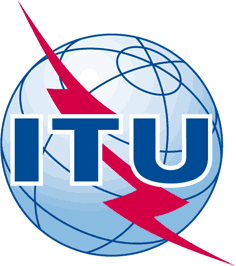 INTERNATIONAL TELECOMMUNICATION UNIONTELECOMMUNICATION STANDARDIZATION SECTORSTUDY PERIOD 2022-2024INTERNATIONAL TELECOMMUNICATION UNIONTELECOMMUNICATION STANDARDIZATION SECTORSTUDY PERIOD 2022-2024INTERNATIONAL TELECOMMUNICATION UNIONTELECOMMUNICATION STANDARDIZATION SECTORSTUDY PERIOD 2022-2024INTERNATIONAL TELECOMMUNICATION UNIONTELECOMMUNICATION STANDARDIZATION SECTORSTUDY PERIOD 2022-2024INTERNATIONAL TELECOMMUNICATION UNIONTELECOMMUNICATION STANDARDIZATION SECTORSTUDY PERIOD 2022-2024INTERNATIONAL TELECOMMUNICATION UNIONTELECOMMUNICATION STANDARDIZATION SECTORSTUDY PERIOD 2022-2024INTERNATIONAL TELECOMMUNICATION UNIONTELECOMMUNICATION STANDARDIZATION SECTORSTUDY PERIOD 2022-2024INTERNATIONAL TELECOMMUNICATION UNIONTELECOMMUNICATION STANDARDIZATION SECTORSTUDY PERIOD 2022-2024INTERNATIONAL TELECOMMUNICATION UNIONTELECOMMUNICATION STANDARDIZATION SECTORSTUDY PERIOD 2022-2024INTERNATIONAL TELECOMMUNICATION UNIONTELECOMMUNICATION STANDARDIZATION SECTORSTUDY PERIOD 2022-2024INTERNATIONAL TELECOMMUNICATION UNIONTELECOMMUNICATION STANDARDIZATION SECTORSTUDY PERIOD 2022-2024INTERNATIONAL TELECOMMUNICATION UNIONTELECOMMUNICATION STANDARDIZATION SECTORSTUDY PERIOD 2022-2024Original: EnglishQuestion(s):Question(s):, , 
(Ref:SG11-LS31)
(Ref:SG11-LS31)
(Ref:SG11-LS31)
(Ref:SG11-LS31)
(Ref:SG11-LS31)
(Ref:SG11-LS31)Source:Source:ITU-T Study Group 11ITU-T Study Group 11ITU-T Study Group 11ITU-T Study Group 11Title:Title:LS/r on Consideration for accessible meetings (reply to TSAG-LS50)LS/r on Consideration for accessible meetings (reply to TSAG-LS50)LS/r on Consideration for accessible meetings (reply to TSAG-LS50)LS/r on Consideration for accessible meetings (reply to TSAG-LS50)Purpose:Purpose:LIAISON STATEMENTLIAISON STATEMENTLIAISON STATEMENTLIAISON STATEMENTLIAISON STATEMENTLIAISON STATEMENTFor action to:For action to:For action to:---For comment to:For comment to:For comment to:---For information to:For information to:For information to:TSAG, JCA-AHFTSAG, JCA-AHFTSAG, JCA-AHFApproval:Approval:Approval:ITU-T Study Group 11 (Geneva, 15 July 2022)ITU-T Study Group 11 (Geneva, 15 July 2022)ITU-T Study Group 11 (Geneva, 15 July 2022)Deadline:Deadline:Deadline:N/AN/AN/AContact:Contact:Contact:Contact:Abstract:Abstract: